Participant Initiated Non-RID Activities(PINRA)This form will be used if a CMP Participant plans to attend another organization’s workshop, conference, formal in-service training or activity.  The RID Approved Sponsor will determine if the activity is appropriate for CEUs.I certify that this activity/conference represents a valid and verifiable Continuing Education Experience that exceeds routine employment responsibilities. I certify that I received this activity plan prior to the start of the activity/conference and I agree to sponsor this Continuing Education Experience. I will verify successful completion prior to awarding CEUs.This section should be filled out and signed upon completion of the activity/conference: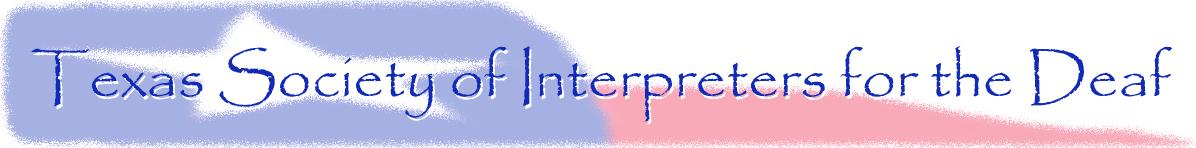 I have verified that the Participant attended this activity/conference and that the activities listed are appropriate educational experiences which should be awarded the number of CEUs denoted above.The Participant must send documentation of attendance to the Sponsor upon completion of the activity.  The Sponsor must complete and mail this form to the national office within 45 days of the completion of the activity/conference. 									                        	             Updated July 2005Participant Name:RID Member Number:Participant Address:Email:Phone #Activity / Conference Name:CHIA 2021 Connecting Coast to CoastActivity / Conference Theme or Focus (attach brochure/flyer)Workshop descriptions already submittedDates and Times of activities you will attend:March 5-6, 2021, workshop lineup already submittedTotal Number of CEUs to be awardedCheck Content Area: Professional Studies   General StudiesName and Code of RID Approved SponsorName and Code of RID Approved SponsorTexas Society of Interpreters for the Deaf (TSID)  0027Texas Society of Interpreters for the Deaf (TSID)  0027Texas Society of Interpreters for the Deaf (TSID)  0027Participant Name (typed)Date:RID Sponsor Administrator Name:Date:Activity Code Number:CEUs Awarded:RID Sponsor Administrator:Date: